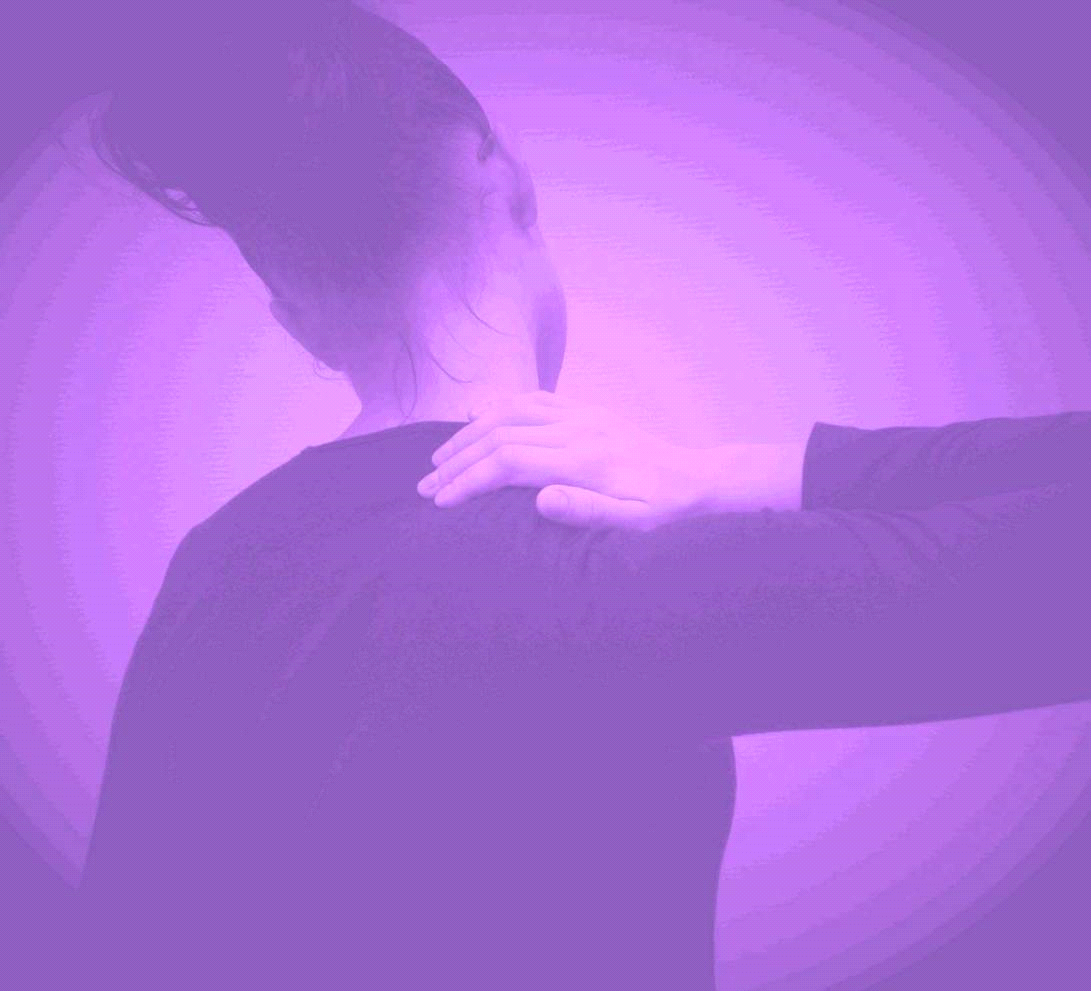 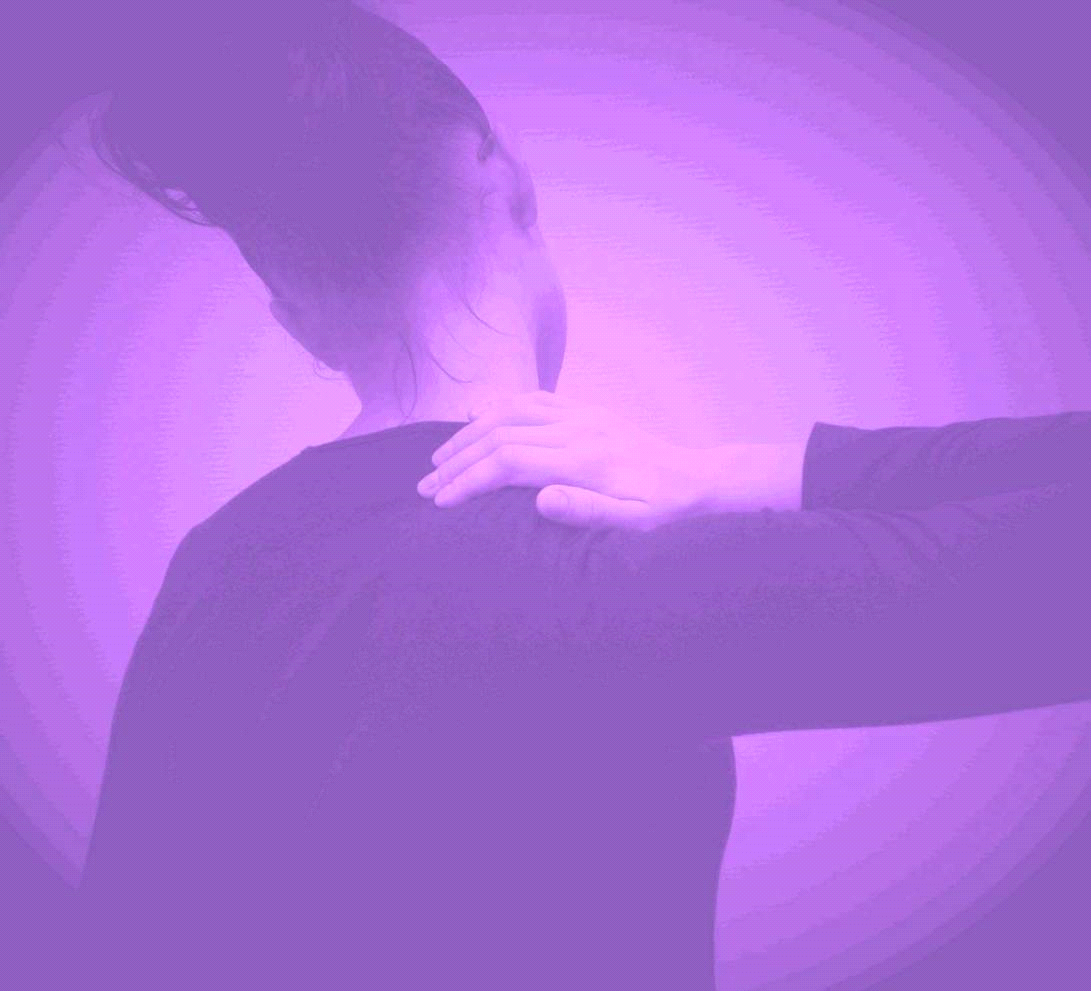 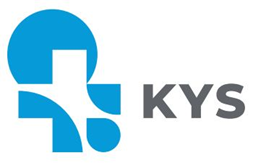 Tämän oppaan tarkoituksena on antaa tietoa kaularankamurtumahoitoon liittyvästä kuntoutumisesta. Huomioimalla kaularankamurtumahoitoon liittyvät rajoitukset voitte edistää omaa toipumistanne. Lisäksi kevyt fyysinen harjoittelu toipilasvaiheen aikana ja sen jälkeen ylläpitää ja edistää kuntoutumistanne sekä lihasvoiman säilymistä.Yleiset rajoituksetToipilasvaiheen aikana voitte elää normaalia elämää tietyt rajoitukset huomioiden: Perusliikkuminen kävelyn muodossa on suotavaaKeveiden kotiaskareiden tekeminen on sallittua Kuntopyörällä ajaminen ergonomisessa asennossa ilman vastusta on sallittuaJuokseminen on 2kk aikana kiellettyAjokyky arvioidaan tapauskohtaisesti Pehmytkudosten paranemisen ja luutumisen edistämiseksi raskaiden taakkojen nostamista ja kantamista on syytä välttää 4-8 viikon ajan. Nostaessasi pidä taakka lähellä vartaloa ja jaa taakka molemmille käsille. Vältä taakan nostamista vaakatason yläpuolelle. Nostorajoituksen ja oikean nostotekniikan tarkoituksena on ehkäistä kipua ja edistää toipumista. 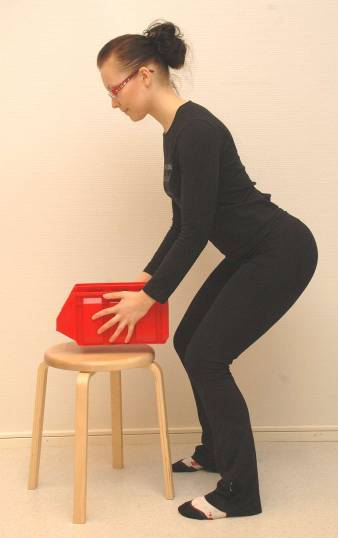 0-4 vikkoa enintään 5kg4-8 viikkoa enintään 10kg  Lisäksi vältä toipilasvaiheen aikana raskaampia yläraajapainotteisia aktiviteetteja kuten kuntosalia, pallopelejä, lumenluontia ja matontamppausta. SukupuolielämäHuomioikaa sukupuolielämässä kaularankamurtumapotilaan yleiset ohjeet ja välttäkää kaularangan liiallista kuormittamista. Harjoittelu 0-8vk leikkauksen jälkeen Päivittäinen niskahartiaseudun liikeharjoittelu vilkastuttaa verenkiertoa ja ylläpitää olkanivelten liikkuvuutta. Liikeharjoittelu myös lievittää lihasjännitystä ja kipua sekä ohjaa hyvän ryhdin ja kaularangan asennon ylläpitämisessä. Kylmäpakkausta tai -geeliä voi käyttää kivun ja jännityksen lievittämiseksi.Tee harjoitusliikkeet kivun sallimissa rajoissa. Harjoitusliikkeiden aikana voi tuntua kudosten kireyttä, jonka tulisi hävitä harjoituksen jälkeen. Liikkeet eivät saa aiheuttaa kipua, pistelyä tai puutumista harjoittelun aikana tai sen jälkeen.Tee liikkeitä 3 kertaa päivässä. 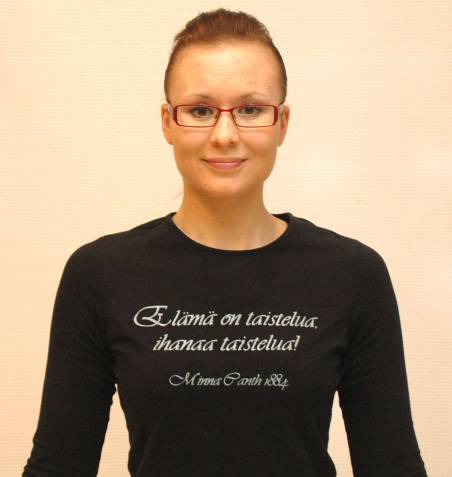 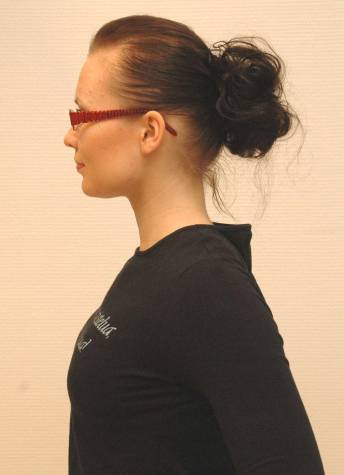 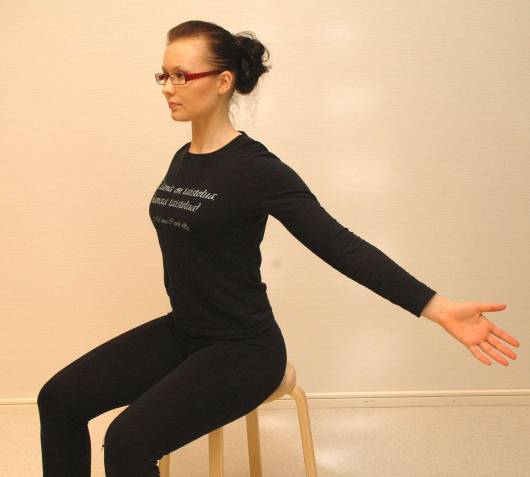 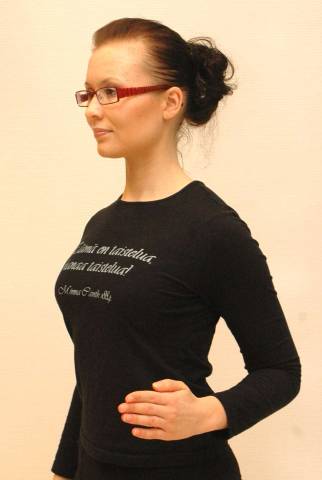 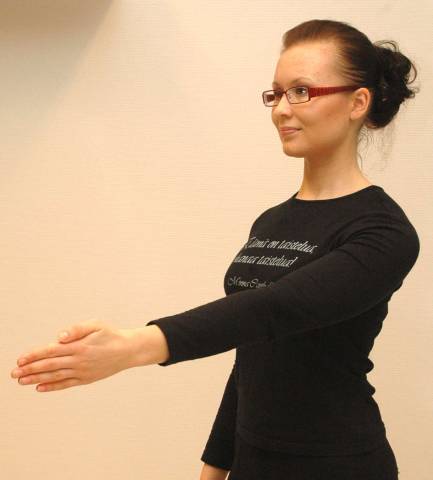 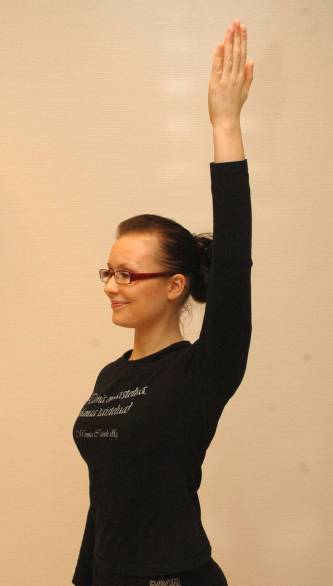 Kaularangan liikkuvuusharjoitteet 2kk jälkeen leikkauksestaTee pientä liikettä rauhalliseen tahtiin puolelta toiselle. Älä vie taivutusta ääriasentoon saakka. Liikkeet eivät saa aiheuttaa kipua, pistelyä tai puutumista harjoittelun aikana tai sen jälkeen. Tee liikkeitä 3 kertaa päivässä. 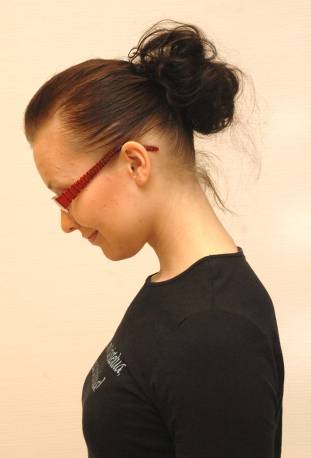 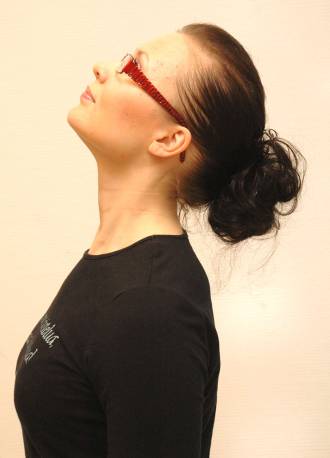 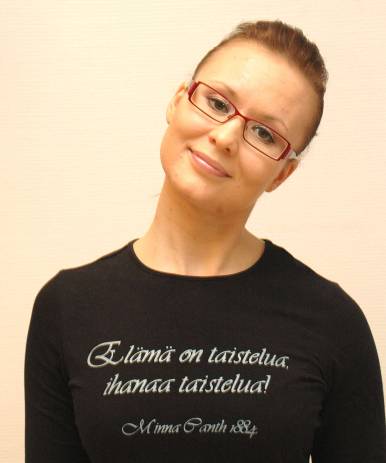 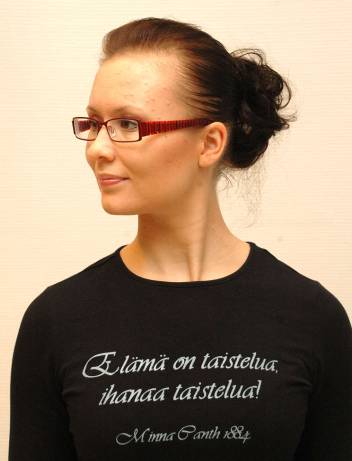 Kaularangan lihasvoimaharjoitteetAloita 2kk kuluttua leikkauksestaTämän harjoitusohjelman tarkoituksena on vahvistaa niskan ja kaulan lihaksia. Harjoitteissa ei tule näkyvää liikettä, vaan pää pyritään pitämään paikallaan jännittämällä niskan lihaksia kättä tai seinää vasten. Tee liikkeitä 3 kertaa päivässä. 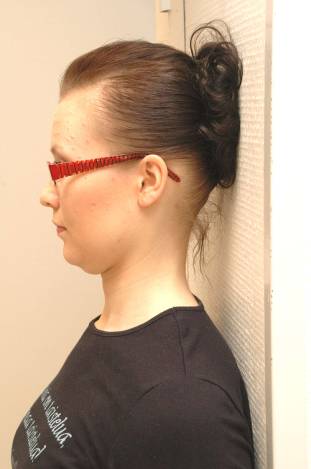 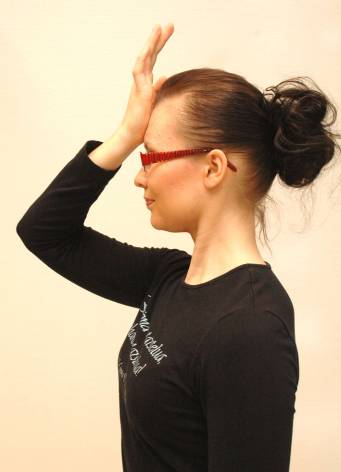 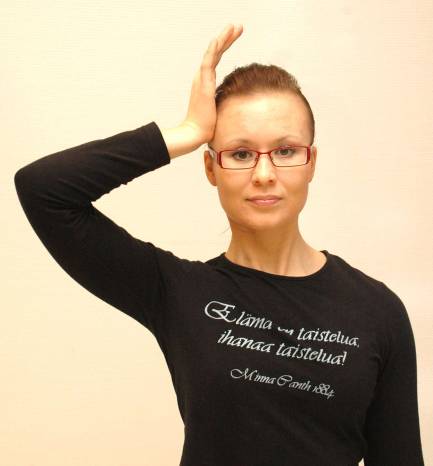 Normaaliin liikuntaan palaaminenKahden kuukauden kuluttua leikkauksesta voit palata vähitellen entisiin liikuntaharrastuksiin ja raskaampiin kotitöihin voinnin mukaan asteittain kuormitusta lisäten. Mikäli teillä on vielä kipuja tai on kysyttävää kuormituksen lisäämisestä, ota yhteys teitä hoitaneeseen fysioterapeuttiin. YhteystiedotOmia muistiinpanoja____________________________________________________________________________________________________________________________________________________________________________________________________________________________________________________________________________________________________________________________________________________________________________________________________________________________________________________________________________________________________________________________________________________________Neurokirurgialeikkausjonotiedustelutneurokirurgia017 172 353 soittoaika tiistaisin ja torstaisin 13 – 14(jonotiedot)hoidonsuunnittelijatneurokirurgia017 172 353044 717 9782044 711 3042soittoaika arkisinklo 9 - 15neurokirurgian osaston sihteeri017 172 317neurokirurgian osaston hoitajat044 717 6783044 717 6781 fysioterapeuttineurokirurgia044 717 6935044 717 4754